Draga djeco i roditelji!U ovom dokumentu nalaze vam se zadaci za današnji dan.Pogledajte sigrokaz na linku ispod i u crtančice nacrtajte rješenja zagonetki.               ZAGONETKEU ovom zadatku u košarici nacrtajte jedno jaje koje ćete ukrasiti crtama, jedno jaje koje ćete ukrasiti kružićima, jedno jaje koje ćete ukrasiti kvadratićima i jedno jaje ukrašeno cvjetićima. Kad sve nacrtate obojite košaru i jaja.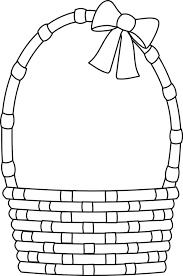 